GIOVANNI NON RIESCE A RISOLVERE LE OPERAZIONI SCRITTE A FIANCO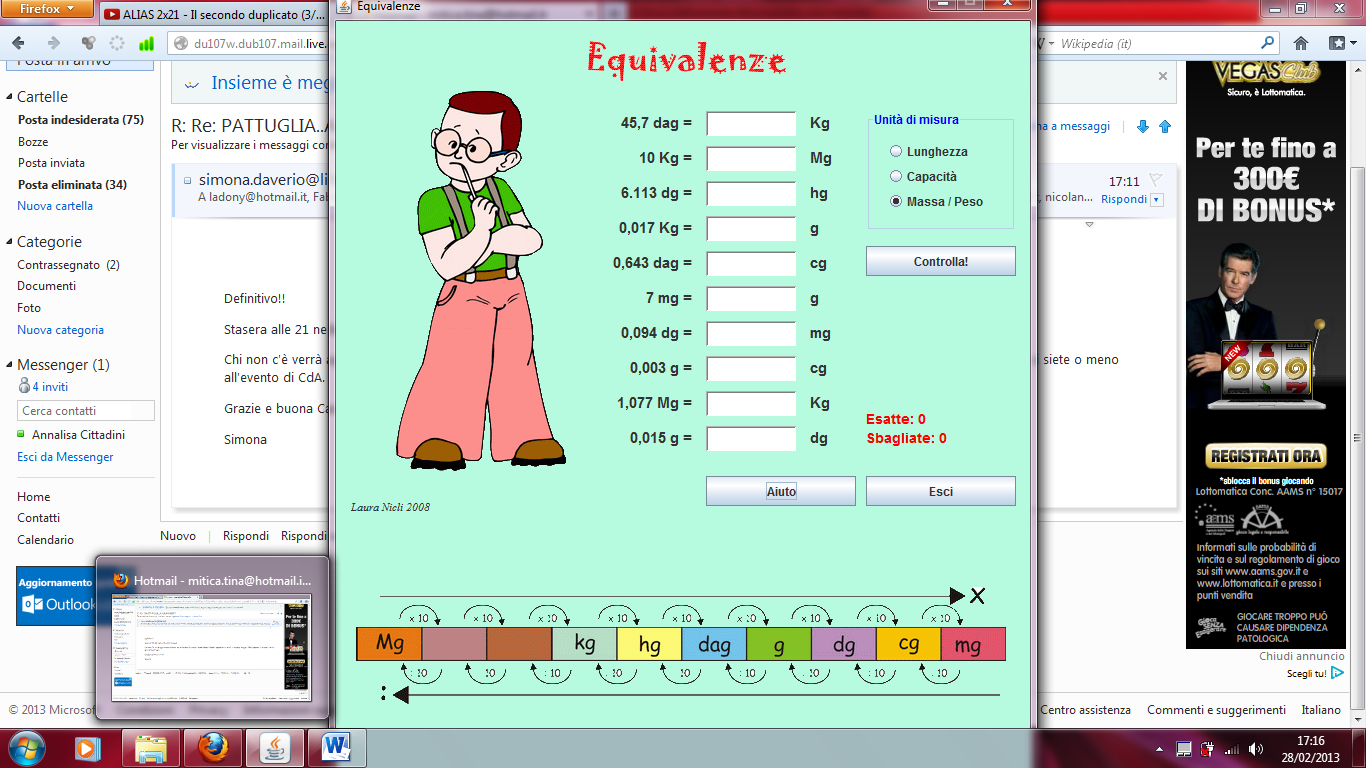 SAI AIUTARLO? RISOLVI LE OPERAZIONI GIOVANNI PERO’ NON HA ANCORA CAPITO COME DEVE FARE A TRASFORMARE UNA MISURA IN Mg PARTENDO DA UNA MISURA IN g. PUOI SCRIVERGLI COME SI FA ?COSA SIGNIFICA Kg?CREDI CHE GIOVANNI ABBIA CAPITO COME SI FA DOPO CHE GLI HAI SCRITTO COME?